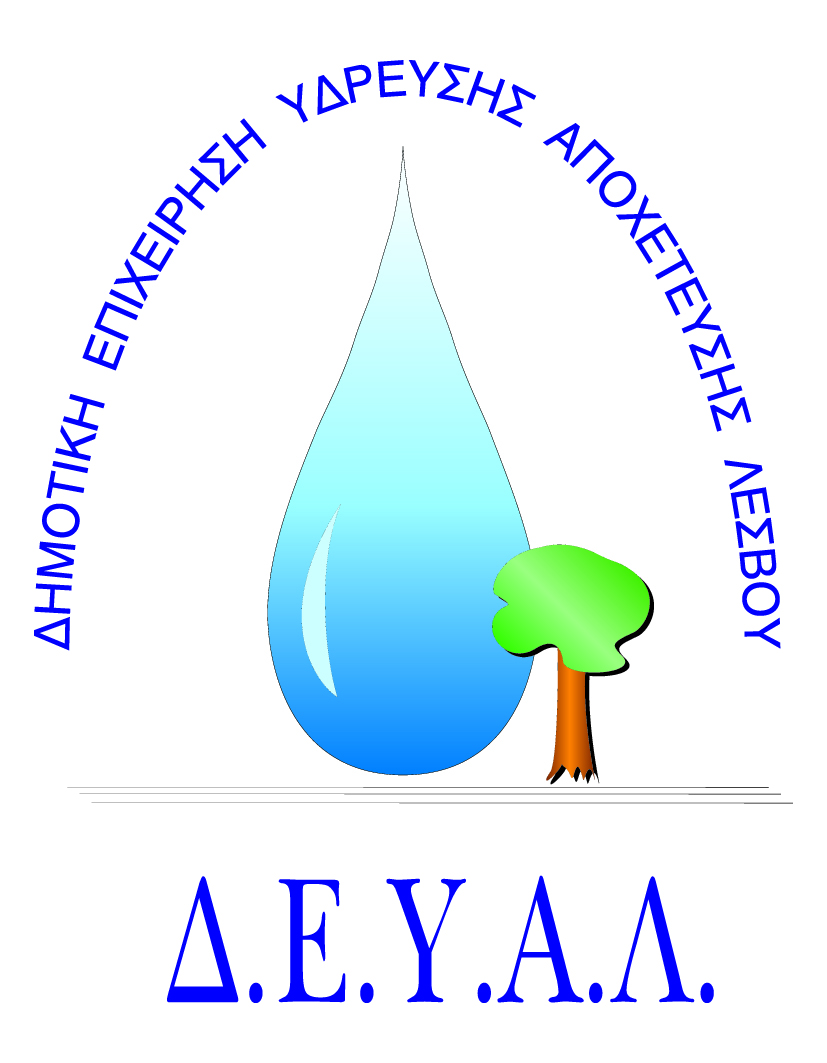 ΕΝ∆ΕΙΚΤΙΚΟΣ ΠΡΟΫΠΟΛΟΓΙΣΜΟΣ       Ο ΠΡΟΙΣΤΑΜΕΝΟΣ	                                      Ο ΔΙΕΥΘΥΝΤΗΣ ΔΙΟΙΚΗΤΙΚΗΣ & ΤΜΗΜΑΤΟΣ ΠΡΟΜΗΘΕΙΩΝ                                 ΟΙΚΟΝΟΜΙΚΗΣ ΥΠΗΡΕΣΙΑΣ               ΔΕΥΑΛ	     ΔΕΥΑΛ ΠΟΛΥΧΡΟΝΗΣ ΓΙΑΝΝΗΣ	                                     ΜΑΡΑΜΠΟΥΤΗΣ ΜΙΧΑΛΗΣ	        ΛΟΓΙΣΤΗΣ Τ.Ε.Δημοτική Επιχείρηση Ύδρευσης Αποχέτευσης ΛέσβουΤΜΗΜΑ ΠΡΟΜΗΘΕΙΩΝΤαχ. Δ/νση	: Ελ. Βενιζέλου 13-17Ταχ. Κωδ.	: 81132 ΜυτιλήνηΠληροφορίες	: Πολυχρόνης Γιάννης Τηλέφωνο	: 2251041966Fax		: 2251041966Ε-mail	           : promithion@deyamyt.grΠΡΟΜΗΘΕΙΑ: Προμήθεια αδρανών υλικών για τις ανάγκες της ΔΕΥΑ ΛέσβουΔημοτική Επιχείρηση Ύδρευσης Αποχέτευσης ΛέσβουΤΜΗΜΑ ΠΡΟΜΗΘΕΙΩΝΤαχ. Δ/νση	: Ελ. Βενιζέλου 13-17Ταχ. Κωδ.	: 81132 ΜυτιλήνηΠληροφορίες	: Πολυχρόνης Γιάννης Τηλέφωνο	: 2251041966Fax		: 2251041966Ε-mail	           : promithion@deyamyt.grΑΡΙΘΜΟΣ ΜΕΛΕΤΗΣ:53/19Δημοτική Επιχείρηση Ύδρευσης Αποχέτευσης ΛέσβουΤΜΗΜΑ ΠΡΟΜΗΘΕΙΩΝΤαχ. Δ/νση	: Ελ. Βενιζέλου 13-17Ταχ. Κωδ.	: 81132 ΜυτιλήνηΠληροφορίες	: Πολυχρόνης Γιάννης Τηλέφωνο	: 2251041966Fax		: 2251041966Ε-mail	           : promithion@deyamyt.grΧΡΗΜΑΤΟΔΟΤΗΣΗ: ΙΔΙΟΙ ΠΟΡΟΙ ΔΕΥΑΛΔημοτική Επιχείρηση Ύδρευσης Αποχέτευσης ΛέσβουΤΜΗΜΑ ΠΡΟΜΗΘΕΙΩΝΤαχ. Δ/νση	: Ελ. Βενιζέλου 13-17Ταχ. Κωδ.	: 81132 ΜυτιλήνηΠληροφορίες	: Πολυχρόνης Γιάννης Τηλέφωνο	: 2251041966Fax		: 2251041966Ε-mail	           : promithion@deyamyt.grΠΡΟΫΠΟΛΟΓΙΣΜΟΣ:10.750,00€χωρίς Φ.Π.Α.α/αΠεριγφαφή ΥλικούΜον. Μετρ. Ποσότητ αΤιµή Μον. ∆απάνη1. ΑΜΜΟΣ ΣΚΥΡΟ∆ΕΤΗΣΗΣton600,0014,008.400,002. ΑΜΜΟΧΑΛΙΚΟ 3Α ton150,0011,001.650,003. ΧΑΛΙΚΙton50,0014,00700,00∆ΑΠΑΝΗ (χωρίς Φ.Π.Α) ∆ΑΠΑΝΗ (χωρίς Φ.Π.Α) 10.750,00Φ.Π.Α (17%) Φ.Π.Α (17%) 1.827,50ΣΥΝΟΛΙΚΗ∆ΑΠΑΝΗΣΥΝΟΛΙΚΗ∆ΑΠΑΝΗ12.577,50